TOMORROW’S HOPE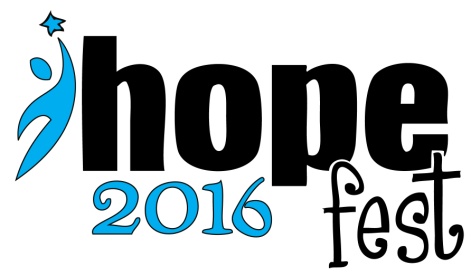 2016 TAX-DEDUCTIBLE SPONSORSHIP FORM		All donations to Tomorrow’s Hope are used locally to support enhanced health care treatment and research in our area.  Your financial assistance has a large local impact and benefits communities and individuals affected by life-limiting illnesses. PLEASE PRINT Name: __________________________________________________________________________________    Date: ____________________________Company: ___________________________________________________________________________________________________________________Address: _____________________________________________________________________________________________________________________City: _____________________________________________________      State: _____________________          Zip: __________________________Telephone: __________________________________	Email: _______________________________________________________________________YES! I want to help.  I want to: Become a sponsor.   GREAT! – Please see the other side of this form to choose your sponsorship level.  				Also please email your company logo to info@tomorrowshope.org	 Make a general donation.  Donation amount: $___________________________ I would like to designate my donation or sponsorship dollars to the following Tomorrow’s Hope recipient(s):NOTE:  Selecting to designate your donation dollars is optional.  If you do not choose where you want your money to go, your donation dollars will be granted to recipients as determined by the allocation committee.Tomorrow’s Hope 2016 Authorized Grant Recipients 105 Alzheimer’s Association of Southeastern Wisconsin	     130 Rainbow Hospice Care, Jefferson County 110 American Family Children’s Hospital, Madison	     135 Rock River Free Clinic, Jefferson 115 Children’s Hospital of Wisconsin, Milwaukee	     140 University of Wisconsin Carbone Cancer Center, Madison 120 Fort HealthCare, Fort Atkinson			     145 Watertown Regional Medical Center 125 Niemann-Pick Disease Foundation, Fort Atkinson	     150 Watertown Area Cares Free Clinic, WatertownPayment Options: My check is enclosed.		  I pledge to pay later.  Please contact me to make payment arrangements. Please charge my credit card.Credit Card #: _________________________________________________________   Expiration Date: ____________________________3-Digit Security Code: ________________	Signature: ______________________________________________________________Return form with financial commitment to: Tomorrow’s Hope, 147 W Rockwell Street, Jefferson WI 53549						          Fax: (920) 674-5288, Phone: (920) 674-8967						          FEDERAL ID #39-1945309  Please contact me – I would like to learn more about Tomorrow’s Hope.USE A COPY OF THIS FORM AS YOUR INVOICE/RECEIPTHope Fest Sponsorship OpportunitiesJuly 15 & 16, 2016 5 Star Sponsor - $10,000Be identified on website and Hope Fest signage as a Host for 3 events. Choose 3 events from Level A below. 4 Star Sponsor - $5,000Be identified on website and Hope Fest signage as a Host for 3 events/activities. Choose 1 from level A and 2 from level B below. 3 Star Sponsor - $3,000Be identified on website as a Host for 3 activities. Choose 3 from level B below. 2 Star Sponsor - $2,000Be identified on website as a Host for 2 activities. Choose 2 from level B below. 1 Star Sponsor - $1,000Be identified on website as a Host for 1 activity. Choose 1 from level B below. Special Contributor - $500	LEVEL A:	 The Walk             Ride With a Buddy      	 Dirty Fit	      Kid’s Fit	       Night Light Bicycle RideLEVEL B: 	 Remember Ceremony		 Skydivers			 Friday Night Fish Fry      Survivor/Heroes Walk		 Breakfast Bonanza	  Candles of Hope	          Children’s Tent  I would like to donate an item for your Prize Tent. Please call me.Sponsorship Benefits5 Star4 Star3 Star2 Star1 StarSpecial ContributorName and logo appear on allevent t-shirts.●Receive sponsor banner fordisplay at your business.●Name and logo appear onHope Fest posters, signs, andbrochures.●(All)●(Some)Be identified as a sponsor in media announcements.●(All)●(Several)●(Several)Team entry includingcomplimentary t-shirts withcompany logo on back●(60 shirts)($600 value)●(45 shirts)($450 value)●(30 shirts)($300 value)●(15 shirts)($150 value)Receive recognition on theTomorrow’s Hope website &social media sites.●●●●●Identified at Hope Fest with signage and announcements. ●●●●●Billing with logo in full-pagenewspaper thank you adafter Hope Fest.●●●●●●(No Logo)